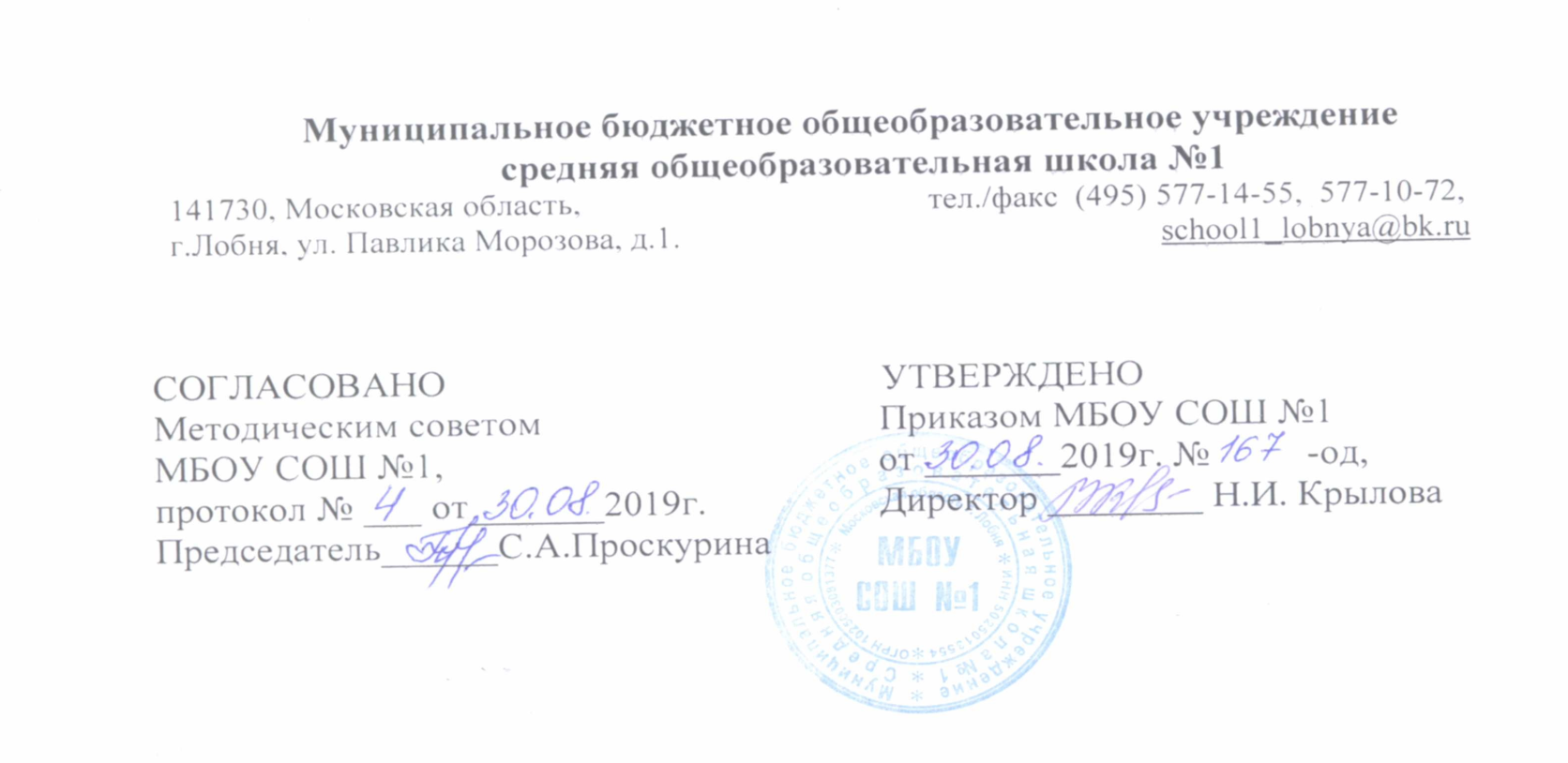 Рабочая программапо ОРКиСЭ(Основы мировых религиозных культур)4а классБазовый уровеньУчитель: Пацко Н.С.2019-2020 учебный годРабочая программа комплексного курса ОСНОВЫ РЕЛИГИОЗНЫХ КУЛЬТУР И СВЕТСКОЙ ЭТИКИ (ОРКиСЭ) модуль «Основы мировых религиозных культур»ПОЯСНИТЕЛЬНАЯ ЗАПИСКАПрограмма    учебный    модуль   «Основы    мировых    религиозных   культур»   4  класс    разработана    в соответствии с  федеральными    государственными   образовательными   стандартами   начального    общего образования, на основе   примерных   программ для общеобразовательных учреждений Данилюка А. Я. «Основы религиозных культур и светской этики» – М., Просвещение, 2010г. Курс введен на основании  письма    Министерства    образования    Правительства    Московской    области    «О   введении   курса   Основы религиозных   культур  и  светской  этики»  от  17. 02. 2012 г.  № 1499-06/07 и  в  связи  с  утвержденным  распоряжением  Правительства  РФ от  28. 02.2012 г. № 84-р  планом  мероприятий  по  введению  с  2012-2013 учебного года  во  всех  субъектах   РФ   комплексного   учебного   курса   для    общеобразовательных     учреждений     «Основы      религиозных      культур      и     светской     этики».            Основным содержанием духовно-нравственного развития, воспитания и социализации являются базовые национальные ценности, хранимые в социально-исторических, культурных, семейных традициях многонационального народа России, передаваемые от поколения к поколению и обеспечивающие успешное развитие страны в современных условиях.Базовые национальные ценности производны от национальной жизни России во всей ее исторической и культурной полноте, этническом многообразии. В сфере национальной жизни можно выделить источники нравственности и человечности, т. е. те области общественных отношений, деятельности и сознания, опора на которые позволяет человеку противостоять разрушительным влияниям и продуктивно развивать свое сознание, жизнь, саму систему общественных отношений.Традиционными источниками нравственности являются многонациональный народ Российской Федерации, гражданское общество, семья, труд, искусство, наука, религия, природа, человечество.Новый курс призван актуализировать в содержании общего образования вопрос совершенствования личности ребёнка на принципах гуманизма в тесной связи с религиозными и общечеловеческими ценностями. Курс должен сыграть важную роль как в расширении образовательного кругозора  учащегося, так и в воспитательном  процессе  формирования  порядочного,  честного,  достойного  гражданина.Программа модуля «Основы мировых религиозных культур», реализуемая в рамках курса «Основы религиозных культур и светской этики» носит культурологический характер и имеет сегодня важное значение, так как характер светской школы, определяется  ее отношениями с социальным окружением, религиозными объединениями, признанием свободы вероисповедания и мировоззрения участников образовательного процесса.Основные принципы, заложенные в содержании программы, – общность в многообразии, многоединство, поликультурность – отражают культурную, социальную, этническую, религиозную сложность современного мира.Общая   духовная   основа   многонационального   народа    России    формируется    исторически  и  основывается  на  ряде  факторов: -  общая историческая судьба народов России; - единое пространство современной общественной жизни, включающее развитую систему межличностных отношений, налаженный веками    диалог культур, а также общность социально-политического пространства.Актуальность программы определена тем, что одной из важнейших задач образования в настоящее время является освоение детьми духовных ценностей. Программа «Основы мировых религиозных культур» является одним из модулей комплексного курса «Основы религиозных культур и светской этики».Цель данной программы:  создание  условий  для  удовлетворения  этнокультурных  образовательных  потребностей  народов, граждан полиэтничной России. Для реализации цели необходимо решить следующие задачи:Способствовать формированию у младшего подростка мотиваций к осознанному нравственному поведению, основанному на знании и уважении культурных и религиозных традиций многонационального народа России.Создавать условия для  формирования  российской гражданской идентичности младшего школьника посредством его приобщения к отечественной культурно-религиозной  традиции. Содержательно раскрыть  понятие «российские  культурно-религиозные   традиции» в пределах отведенного учебного времени с учетом образовательных возможностей младших подростков.Создавать условия  для воспитания высоконравственного, творческого, ответственного гражданина России, укорененного в духовных и культурных традициях многонационального народа России.Способствовать развитию способностей у младших школьников к общению в полиэтнической и многоконфессиональной среде на основе  взаимного   уважения  и  диалога  во  имя  общественного   мира  и  согласия.Ключевые идеи программы:Духовно-нравственное развитие и воспитание личности гражданина  России.Духовные  ценности  и  нравственные  идеалы в жизни  человека и общества.Духовные традиции многонационального народа России. Духовное единство народа России и объединяющие нас моральные ценности. Образование как фактор духовно-нравственной консолидации российского общества, его  сплочения перед лицом внешних и внутренних вызовов.Новая российская школа как фактор, обеспечивающий социокультурную модернизацию российского общества. Новая  «образовательная  культура» педагога (обучение через деятельность, компетентностный  подход, проектные  технологии, развитие исследовательской культуры и самостоятельности и т. д.). Изучение данного курса тесно связано с такими дисциплинами, как история, окружающий мир, краеведение, изобразительное искусство, музыка. В   структуре    изучаемой     программы    выделяются    следующие   основные    блоки:Введение. Духовные ценности и нравственные идеалы  в жизни человека и общества.Основы мировых религиозных культур.Духовные традиции многонационального народа России.Место курса в учебном планеДанная программа входит в образовательную область «Основы духовно-нравственной культуры народов России».Рабочая программа «Основы мировых религиозных культур» рассчитана на 1 учебный год (1 час в неделю – 34 часа)  для обучающихся 4-го класса.Планируемые результаты освоения программыВ результате усвоения программного материалы обучающиеся получат представление:– о мировых религиях;– об  основателях   религий   мира;– о священных книгах религий мира;– о понятиях «грех», «раскаяние», «воздаяние»;– об   искусстве   в   религиозной   культуре;узнают:– названия   мировых   религий;– имена основателей религий мира;– названия основных праздников религий мира;– особенности  священных зданий  каждой  из  традиционных   религий;научатся:– воспроизводить историю происхождения каждой из мировых религий;– работать с различными источниками информации;– осуществлять творческую деятельность;-- овладеют культурой поведения в священных сооружениях мировых религий.Освоение   обучающимися   учебного   содержания   учебного   содержания«Основы мировых религиозных культур», должно обеспечить:понимание значения нравственности, морально ответственного  поведения в жизни человека и общества; формирование первоначальных представлений об основах    религиозных    культур;знакомство с ценностями: Отечество, нравственность, долг, милосердие, миролюбие, и их понимание как основы традиционной культуры многонационального народа   России; укрепление средствами образования преемственности поколений на основе сохранения  и развития культурных и духовных ценностей.Планируемые результаты при изучении курсаличностные результатам:формирование основ российской гражданской идентичности, чувства гордости за свою Родину; формирование образа мира как единого и целостного при  разнообразии культур, национальностей, религий, воспитание доверия и уважения к истории и культуре всех народов; развитие самостоятельности и личной ответственности за свои поступки на основе представлений о нравственных нормах, социальной справедливости и свободе; развитие этнических чувств как регуляторов морального поведения; воспитание доброжелательности и эмоционально-нравственной отзывчивости, понимания и сопереживания чувствам других людей; развитие начальных форм регуляции своих эмоциональных состояний; развитие навыков сотрудничества со взрослыми и сверстниками в различных социальных ситуациях, умений не создавать конфликтов и находить выходы из спорных ситуаций; наличие мотивации к труду, работе на результат, бережному отношению к материальным и духовным ценностям.метапредметные результатам:овладение способностью принимать и сохранять цели и задачи учебной деятельности, а также находить средства её осуществления;формирование умений планировать, контролировать и оценивать учебные действия в соответствии с поставленной задачей и условиями её реализации; определять наиболее эффективные способы достижения результата; вносить соответствующие коррективы в их выполнение на основе оценки и с учётом характера ошибок; понимать причины успеха/неуспеха учебной деятельности;  адекватное использование речевых средств и средств информационно-коммуникационных технологий для решения различных коммуникативных и познавательных задач;умение осуществлять информационный поиск для выполнения учебных заданий;овладение навыками смыслового чтения текстов различных стилей и жанров, осознанного построения речевых высказываний в соответствии с задачами коммуникации;  овладение логическими действиями анализа, синтеза, сравнения, обобщения классификации, установление аналогий и причинно-следственных связей, построения рассуждений, отнесения к известным понятиям;готовность слушать собеседника, вести диалог, признавать возможность существования различных точек зрения и права каждого иметь свою собственную; излагать своё мнение и аргументировать свою точку зрения и оценку событий;определение общей цели и путей её достижения, умение договориться о распределении ролей в совместной деятельности; адекватно оценивать собственное поведение и поведение окружающих.предметные результатам:знание, понимание и принятие обучающимися ценностей: Отечество, нравственность, долг, милосердие, миролюбие, как основы культурных традиций многонационального народа России; знакомство с основами светской и религиозной морали, понимание их значения в выстраивании конструктивных отношений в обществе; формирование первоначальных представлений о религиозной культуре и их роли в истории и современности России; осознание ценности нравственности духовности в человеческой жизни.   Формы, методы, технологии обученияФормы организации образовательного процесса:– групповая работа  над  проектом;– практика деловых игр;– анализ   критических   ситуаций;– тренинги практических навыков.Методы:– проблемного   обучения (проблемное   изложение,   частично-поисковые   или   эвристические,   исследовательские);– организации учебно-познавательной деятельности (словесные, наглядные, практические; аналитические, синтетические, аналитико-синтетические, индуктивные, дедуктивные; репродуктивные, проблемно-поисковые; самостоятельной работы и работы  под  руководством);– стимулирования и мотивации (стимулирования к учению: познавательные игры, учебные дискуссии, создание эмоционально-нравственных     ситуаций;   стимулирования  долга  и  ответственности:   убеждения,  предъявление  требований,   поощрения,   наказания);– контроля и самоконтроля ( индивидуальный опрос, фронтальный опрос,  устная проверка знаний, контрольные письменные работы, письменный   самоконтроль);– самостоятельной познавательной деятельности (подготовка учащихся к восприятию нового материала, усвоение учащимися новых знаний, закрепление  и  совершенствование  усвоенных  знаний  и  умений, выработка и совершенствование навыков; наблюдение, работа с книгой; работа   по   заданному   образцу,   по   правилу   или   системе   правил,   конструктивные,   требующие   творческого   подхода).Технологии обучения:– личностно ориентированного образования; – игровые; – коммуникативно - информационные; – деятельностного метода; – развитие общеучебных умений.Применение    перечисленных   методов   обучения  в  их  оптимальном   сочетании   при   изучении   курса   обеспечит   практическую направленность учебного процесса, будет способствовать созданию  реальных  возможностей для получения  обучающимися новых  знаний и  совершенствования   универсальных   учебных   действий,  создаст   условия  для  применения их в практической деятельности, исключит формальный подход и механическое усвоение фактов и теоретических сведений.Изучаемый учебный материал в рамках курса выступает как материал для создания учебной ситуации, которая проектируется с учетом возраста, специфики учебного предмета, меры сформированности действий учащихся (исполнительских или ориентировочных).Содержание программыБлок 1. Введение. Духовные ценности и нравственные идеалы в жизни человека и общества (1 час).Россия – наша Родина. Введение в православную духовную традицию.   Особенности восточного христианства.   Культура  и  религия.Блок 2. Основы   религиозных   культурЧто   такое   религия?    Какие   бывают   религии?    Религии    России.   Что   такое   культура?       Влияние   религии   на   культуру.Древнейшие   верования.     Первые   религии.     Многобожие.     Иудаизм.     Ислам.     Христианство.     Буддизм.Религии   мира   и   их   основатели.   Христианство.   Иисус  Христос,   апостолы.   Ислам.  Мухаммед.  Буддизм.   Сиддхартха Гуатама. Священны  е книги   религий  мира. Когда впервые появились священные тексты и как они назывались? Веды, Авеста, Трипитака,  Тора, Библия, Коран. Священная  книга  буддизма – «Три корзины мудрости» (Типитаки).   Священные   книги   иудаизма   и   христианства.  Библия. Ветхий завет. Новый завет. Священная книга ислама. Коран. Хранители   предания   в   религиях   мира.   Кто   такие   жрецы.   Мудрецы   иудеев.   Христианские   священнослужители.   Иерархия в христианской церкви.   Мусульманская   община.   Буддийская   община – сангха.Добро   и   зло.    Возникновение   зла   в   мире.       Понятие   греха,   раскаяния    и    воздаяния.       Рай   и   ад.Человек   в   религиозных   традициях   мира.    Роль,   место   и   предназначение   человека   в   религиях   мира.Священные сооружения. Для чего нужны священные сооружения? Храм Единого Бога в Иерусалиме, Софийский собор. Христианские           храмы (алтарь,   иконы).     Устройство   православного   храма.      Мечеть.      Буддийски  е священные   сооружения.Искусство в религиозной культуре. Роль искусства в разных религиозных традициях. Искусство в религиозной культуре  христианства.          Искусство в религиозной культуре ислама. Искусство  в  религиозной  культуре иудаизма. Искусство в религиозной культуре буддизма.Религии России.  Как на Руси выбирали веру?  Роль князя Владимира в крещении Руси.  Православное христианство в истории России.Первые  русские  святые  (Борис и Глеб).   Деятельность Кирилла и Мефодия. Святой Сергий Радонежский.  Первый русский печатникИван  Фёдоров.  Установление   патриаршества.  Церковный   раскол:  кто  такие   старообрядцы (староверы).   Судьба  церкви  в  XX в.            Другие   христианские   исповедания.   Ислам,   иудаизм,   буддизм   в   истории   России.Религиозные ритуалы. Что такое ритуалы (обряды), история их возникновения. Христианство: основные Таинства. Ислам: ежедневная         молитва   намаз.    Иудаизм:  еженедельная   традиция  – соблюдение   субботы (шабат).     Буддизм:   каждодневная   молитва  (мантра).         Обычаи  и  обряды. Традиционные   обычаи  и  обряды  в  религиях   мира.   Религиозные  ритуалы в искусстве.   Значение  религиозных         ритуалов  в  искусстве   в  традиционных   религиях.Календари   религий   мира.   Особенности  летоисчисления  в  христианстве, исламе, иудаизме и буддизме. Праздники в религиях мира.Праздники   иудаизма:  Песах,  Шавуот,  Ханука.    Праздники   христианства:   Рождество, Пасха.   Праздники  ислама: Курбан-байрам,Ураза-байрам  . Праздники   буддизма:   Дончод,   Сагаалган.Религия   и   мораль.   Главный  принцип  всех  религий.   Нравственные заповеди в религиях мира.  Заповеди  иудаизма  и  христианства.           Нравственное   учение   ислама.   Учение   о   поведении   человека   в   буддизме.Милосердие,    забота   о   слабых,    взаимопомощь.    Милосердие,    забота    о    слабых,     взаимопомощь    в    различных    религиях.Семья,   семейные   ценности.     Роль    семьи    в    жизни    каждого   человека  . Отношение  традиционных  религий   России к семье. Долг,   свобода,   ответственность,   труд.Понятия   «свобода»,   «долг»,   «ответственность»,   «труд»   в   разных   религиях.Любовь  и  уважение  к  Отечеству.Блок 3. Духовные традиции многонационального народа России).Духовные   традиции   России.    Роль   религий   в   становлении   России.   С чего начинается Россия.         Рабочая  программа  ориентирована  на  использование   учебника:Основы    мировых    религиозных    культур.    4-5 классы:   учебник   для   общеобразов.  учреждений/  А. Л. Беглов,  Е. В. Саплина,   Е. С. Токарева,  А. А. Ярлыкапов. – 2- издание,  М.: Просвещение,  2012.  Рекомендовано  Министерством  образования  и  науки   РФ.                                                           Календарно - тематическое планирование   на  2019 - 2020 учебный  год                                                         модуля «Основы мировых религиозных культур» учебного курса ОРКСЭ                                                                                                       4  класс                                   34  часа  1  час   в   неделюЛитератураКонцепция духовно-нравственного развития и воспитания личности гражданина России. [А.Я.Данилюк, А.М.Кондаков, В.А.Тишков] – М.Просвещение, . (Стандарты второго поколения).Примерная основная образовательная программа образовательного учреждения. Начальная школа [сост. Е.С.Савинов].—2-е изд., перераб. — М. Просвещение, 2010. — п.5.2.6 — (Стандарты второго поколения). Бгажноков, Б. Х. Основы религиозных культур и светской этики. Книга для учителя. 4–5 классы: справочные материалы для общеобразовательных учреждений [Текст] / Б. Х. Бгажноков, О. В. Воскресенский, А. В. Глоцер и др.– М.: Просвещение, 2010. – 239 с.Данилюк, А. Я. Основы религиозных культур и светской этики. Программы общеобразовательных учреждений 4–5 классы [Текст] / А. Я. Данилюк. – 
М. : Просвещение, 2010. – 24 с.Основы религиозных культур и светской этики. Основы мировых религиозных культур. 4–5 классы : учеб. пособие для общеобразовательных учреждений [Текст] / А. Л. Беглов, Е. В. Саплина, Е. С. Токарева и др. – М. : Просвещение, 2010. – 80 с.Сахаров, А. Н. Основы духовно-нравственной культуры народов России: основы религиозных культур народов России: учебник для 4 класса общеобразовательных учреждений [Текст] / А. Н. Сахаров, К. А. Кочегаров; под общ. ред. чл.-корр. РАН А. Н. Сахарова. – М., 2011. – 128 с.Основы мировых религиозных культур.Примерная программа.  Составители: Майорова И. Н., Завьялова Т. А., Силиванова Н. П. Белова С. С., Финагина А. В., Ивачева Е. К., Казакова С. Н., Силиванова Н. П., Консультант: Арещенко С. В., заведующая кабинетом духовно-нравственного воспитания, преподаватель КРИПКиПРО. Кемерово, 2010№ урокаНазвание тем модуляРезультатыРезультатыРезультатыРезультаты        Учебная    деятельность                   обучающихся   Даты       проведения                занятий   по  плану       по  факту   Даты       проведения                занятий   по  плану       по  факту№ урокаНазвание тем модуляЛичностныеМетапредметныеМетапредметныеПредметные        Учебная    деятельность                   обучающихся   Даты       проведения                занятий   по  плану       по  факту   Даты       проведения                занятий   по  плану       по  факту                                      Блок 1.  Введение.   Духовные  ценности  и  нравственные  идеалы  в  жизни человека и общества (1 час)                                                  Блок 1.  Введение.   Духовные  ценности  и  нравственные  идеалы  в  жизни человека и общества (1 час)                                                  Блок 1.  Введение.   Духовные  ценности  и  нравственные  идеалы  в  жизни человека и общества (1 час)                                                  Блок 1.  Введение.   Духовные  ценности  и  нравственные  идеалы  в  жизни человека и общества (1 час)                                                  Блок 1.  Введение.   Духовные  ценности  и  нравственные  идеалы  в  жизни человека и общества (1 час)                                                  Блок 1.  Введение.   Духовные  ценности  и  нравственные  идеалы  в  жизни человека и общества (1 час)                                                  Блок 1.  Введение.   Духовные  ценности  и  нравственные  идеалы  в  жизни человека и общества (1 час)                                                  Блок 1.  Введение.   Духовные  ценности  и  нравственные  идеалы  в  жизни человека и общества (1 час)                                                  Блок 1.  Введение.   Духовные  ценности  и  нравственные  идеалы  в  жизни человека и общества (1 час)            1Россия - наша Родина.Формирование основ гражданской идентичности, чувства гордости     за свою  Родину; наличие мотивации    к труду,  работе на   результат, бережному отношению   к материальным и     духовным ценностям.Формирование познавательных УУД: самостоятельное выделение        и формулирование познавательной  цели. Формирование регулятивных УУД: целеполагание как постанова учебной задачи на основе соотнесения того, что уже известно и того, что ещё неизвестно. Формирование коммуникативных УУД:       планирование учебного  сотрудниче-ства    с   учителем    и    учениками.Формирование познавательных УУД: самостоятельное выделение        и формулирование познавательной  цели. Формирование регулятивных УУД: целеполагание как постанова учебной задачи на основе соотнесения того, что уже известно и того, что ещё неизвестно. Формирование коммуникативных УУД:       планирование учебного  сотрудниче-ства    с   учителем    и    учениками.Знание,  понима- мание  и   приня-тиеобучающихся ценностей: Отечество, нравственность, долг, миролюбие милосердие;  основы  культур- ных      традиций многонационального   народа    России; восстановление целостного представления о нашей  Родине --   России; формирование представления  о духовном    мире людей и культур                     ных   традициях.Отечество, Родина, духовный мир, материальный   мир,    культурные традиции,    вечные   ценности.1. Расскажите, что такое духовный мир  человека.    Определите,    что такое  культурные  традиции и для чего они существуют.   2 .Приведите    пример    того,   как влияет духовный  мир человека  на его   настроение   и   поведение. 3.Сделайте     рисунок,      который показывает (иллюстрирует) духовный  мир  или                            материальный мир.                               4.Определите   вечные    ценности, которые      позволяют        сделать внутренний  мир  человека чистым и радостным.                        5.Создайте  символ   для   дружной  семьи народов России.         6.Оцените значимость культурных традиций для человека,  его семьи,  его страны.  02.09.19–         06.09.18Блок 2. Основы религиозных культур и светской этики:  часть 1 (15 часов)Блок 2. Основы религиозных культур и светской этики:  часть 1 (15 часов)Блок 2. Основы религиозных культур и светской этики:  часть 1 (15 часов)Блок 2. Основы религиозных культур и светской этики:  часть 1 (15 часов)Блок 2. Основы религиозных культур и светской этики:  часть 1 (15 часов)Блок 2. Основы религиозных культур и светской этики:  часть 1 (15 часов)Блок 2. Основы религиозных культур и светской этики:  часть 1 (15 часов)Блок 2. Основы религиозных культур и светской этики:  часть 1 (15 часов)Блок 2. Основы религиозных культур и светской этики:  часть 1 (15 часов)2Культура   и   религия.Воспитание доброжелатель-ности    и эмоционально-нравственной отзывчивости, понимания   и сопереживания чувствам  других людей,  развитие начальных  форм регуляции  своих эмоциональных состояний; развитие навыков сотрудничества со взрослыми и сверстниками в различных социальных ситуациях, умений    не создавать конфликтов и находить выходы из спорных ситуаций.Наличие мотивации к труду, работе на результат, бережному отношению к материальным и духовным ценностямВоспитание доброжелатель-ности    и эмоционально-нравственной отзывчивости, понимания   и сопереживания чувствам  других людей,  развитие начальных  форм регуляции  своих эмоциональных состояний; развитие навыков сотрудничества со взрослыми и сверстниками в различных социальных ситуациях, умений    не создавать конфликтов и находить выходы из спорных ситуаций.Наличие мотивации к труду, работе на результат, бережному отношению к материальным и духовным ценностямФормирование познавательных УУД:                умение осуществлять информационный поиск   для выполнения учебных заданий;    осознанное  и произвольное построение речевого высказывания в устной и   письменной    форме. Формирование регулятивных УУД: целеполагание     как постановка   учебной задачи     на    основе соотнесения   того, что уже известно и того,   что   ещё   неизвестно; формирование умений планировать, контролировать    и оценивать    учебные действия      в соответствии                  с    поставленной задачей  и условиями её      реализации, определять наиболее эффективные способы достижения результата,   вносить соответствующие коррективы   в  их выполнение       на основе оценки  и с учетом   характера ошибок, понимать причины     успеха/ неуспеха  учебной  деятельности. Формирование коммуникативных УУД:         понимание возможности  сущес- вования      у   людей  различных    точек зрения;                         способности ориентироваться   на позицию  партнёра  в общении  и  взаимодействии.Формирование  первоначального представления  о  мировых               религиях                 и  традиционных религиях  народов  России; понимание       их    значения    в выстраивании конструктивных отношений          в обществе.1. Перечислите,   какие    мировые религии      вам     известны. 2. Определите,     какие      религии являются     традиционными     для России.  3.Объясните,   что  такое   религия.4. Докажите,   что   ритуалы   в религии необходимы.5. Определите,       почему     одни религии    называются                  национальными,   а   другие мировыми..5. Придите  к  выводу  о  том,   что право    каждого    человека    быть верующими    или   неверующими. 09.09.19 –           13.09.193Культура   и   религия.Воспитание доброжелатель-ности    и эмоционально-нравственной отзывчивости, понимания   и сопереживания чувствам других людей, развитие начальных форм регуляции своих эмоциональных состояний.Развитие навыков сотрудничества со  взрослыми  и сверстниками   в различных  социальных ситуациях; умений    не создавать конфликтов        и   находить выходы   из спорных            ситуаций; наличиемотивации   к труду, работе на результат, береж номуотношению  к материальным и духовным          ценностям.Воспитание доброжелатель-ности    и эмоционально-нравственной отзывчивости, понимания   и сопереживания чувствам других людей, развитие начальных форм регуляции своих эмоциональных состояний.Развитие навыков сотрудничества со  взрослыми  и сверстниками   в различных  социальных ситуациях; умений    не создавать конфликтов        и   находить выходы   из спорных            ситуаций; наличиемотивации   к труду, работе на результат, береж номуотношению  к материальным и духовным          ценностям.Формирование познавательных УУД: Умение осуществлять информационный поиск для выполне-ния   учебныхзаданий. Структурирование знаний.Формирование регулятивных УУД:Выделение    и осознание учащимся того, что уже усвоено,  и что еще нужно усвоить, осознание  ими качества   и   уровня усвоения; формирование умений планировать, контролировать    и оценивать    учебные действия  в  соответс вии  с  поставленной задачей и условиями её реализации; определять наиболее эффективные способы достижения результата,   вносить соответствующие коррективы    в   их  выполнение    на основе    оценки   и    с  учетом   характера ошибок; понимать   причины успеха/неуспеха учебной            деятельности.Знакомство        с основами светской  и религиозной               морали; понимание    их значения   в выстраивании конструктивных отношений         в обществе;Формирование первоначальных представлений   о  религиозной культуре   и  её роли   в  истории и    современной                России.Культура.    Культурный   человек. Культура     поведения. Материальная    и    духовная культура.   Религиозная   культура. Живопись. Музыка.1. Расскажите, что  такое культура. 2. Объясните,  что  такое культурный    человек   и  культурное поведение.3. Докажите,   что   культура   и религия    связаны   между   собой.4. Определите,  как  религия                       влияет   на   культуру.5. Предложите     свои      примеры материальной    и    духовной культуры     .6. Придите  к  выводу   о  том,  что каждый    человек    должен    быть культурным.  16.09.19 –         20.09.194Возникновение                         религий. Древнейшие                     верования.Воспитание доброжелатель-ности    и эмоционально-нравственной отзывчивости; понимания   и сопереживания чувствам  других людей;развитие начальных  форм регуляции  своих эмоциональных состояний.Воспитание доброжелатель-ности    и эмоционально-нравственной отзывчивости; понимания   и сопереживания чувствам  других людей;развитие начальных  форм регуляции  своих эмоциональных состояний.Формирование познавательных УУД: установление причинно-следствен- ных   связей; построение    логической   цепи рассуждений.Формирование регулятивных УУД: целеполагание     как постановка   учебной задачи    на     основе соотнесения того что уже  известно и того, что  ещё  неизвестно. Формирование коммуникативных УУД: умение       адекватно использовать речевые       средства для решения различ-  ных  коммуникатив-  ных   задач;строить монологичес кое     высказы вание; владеть  диалогичес- кой    формой    речи. готовность   слушать собеседника,     вести диалог; признание     различ- ных   точек    зрений; излагать свое мнение и     аргументировать свою   точку   зрения и   оценку   событий.Знание,   понимание   и принятие обучающимися  ценностей,     как     основ культурных традиций многонационального   народа России;осознание ценности нравственности и      духовности в   человеческой                 жизни.1. Расскажите,  для  чего  древние люди   заботились  о  душах  своих предков.                                           2. Объясните,     почему     древние люди    почитали    животных. 3. Сравните,       чем      отличается иудаизм     от     первых    религий.                                                    4. Дайте   определение   понятия  пантеон.                                         5. Изобразите   на   рисунке  богов.6. Оцените    значимость    древней     религии.                                     23.09.19 –         27.09.195Возникновение                         религий. Религии   мира   и   их                   основатели.Воспитание доброжелатель-ности    и эмоционально-нравственной отзывчивости; понимания   и сопереживания чувствам других людей;развитие начальных  форм регуляции  своих эмоциональных           состояний; наличие  мотива мотивации   к труду, работе на           результат; бережному отношению   к материальным  и духовным          ценностям.Воспитание доброжелатель-ности    и эмоционально-нравственной отзывчивости; понимания   и сопереживания чувствам других людей;развитие начальных  форм регуляции  своих эмоциональных           состояний; наличие  мотива мотивации   к труду, работе на           результат; бережному отношению   к материальным  и духовным          ценностям.Формирование познавательных УУД: установление причинно-следственных   связей; построение логической    цепи рассуждений. Формирование регулятивных УУД: оценки — выделение и   осознание обучающимися  того что    уже     усвоено,  и   что   еще    нужно  усвоить; осознание   качества и   уровня   усвоения Формирование коммуникативных УУД: адекватное использование речевых       средств и        средств информационно-коммуникационных технологий          для решения  различных коммуникативных   и   познавательных задач; готовность   слушать собеседника,    вести диалог; признание     различ- ных    точек   зрений; излагать свое мнение и     аргументировать свою   точку   зрения и   оценку   событий.Знание, понимание и принятие обучающимися ценностей, как основ культурных традиций многонационального   народа                 России; осознание ценности нравственности и     духовности в  человеческой                 жизни.1. Расскажите,   кто   такой   Иисус  Христос.                                                                                   2. Определите,     чему     он    учил людей,   что  случилось  после  его смерти,                                              3. Как   началось  распространение                                 христианства.                                  4. Объясните,   что   такое христианство,    ислам,    иудаизм, буддизм.                                                                                   5. Докажите    взаимосвязь   между религиями.                                                                          6 .Раскройте    особенности буддизма.   7. Оцените   значимость    религий. 30.09.19 –         04.10.196Священные   книги религий   мира:  Веды, Авеста,  Типитака.Формирование образа  мира  как единого и целостного   при разнообразии культур,   нацио-нальностей,              религий; воспитание дове рия  и  уважения к истории    и культуре   всех               народов;развитие  этичес  ких   чувств   как регуляторов     морального          поведения.Формирование образа  мира  как единого и целостного   при разнообразии культур,   нацио-нальностей,              религий; воспитание дове рия  и  уважения к истории    и культуре   всех               народов;развитие  этичес  ких   чувств   как регуляторов     морального          поведения.Формирование познавательных УУД:           овладение  навыками смыслового    чтения текстов     различных стилей     и    жанров; осознанного построения  речевых высказываний    в соответствии  с  зада  чами коммуникации; овладение    логичес- кими       действиями анализа,        синтеза, сравнения,   обобще-ния, классификации, установления  анало- гий     и     причинно-следственных связей; построения  рассуж- дений,   отнесения   к известным понятиям Формирование регулятивных УУД: целеполагание     как постановка   учебной задачи    на    основе соотнесения  того, что    уже     известно  и   того,   что   ещё неизвестно. Формирование коммуникативных УУД:умение      учитывать разные   мнения  и стремиться    к координации различных   позиций в сотрудничестве; готовность   слушать собеседника,     вести диалог,      признание различных точек зре- ний,   излагать    свое мнение и аргументи- ровать   свою   точку зрения   и   оценку событий.Знание,  понима-ние   и  принятие обучающимися ценностей,     как основ    культур- ных      традиций многонационального   народа                России; знакомствос основами светской  и религиозной               морали; понимание    их значения   в выстраивании конструктивных отношений          в обществе.1. Расскажите,   когда   впервые появились     священные     тексты. 2.Объясните, что такое священные тексты   и   как   они    назывались?3. Докажите,  что   Веды,    Авеста, Типитака      священные      тексты.4. Определите,     какой     религии принадлежат    эти    священные  тексты.                                  5. Проанализируйте      священные тексты.                                      6. Оцените значимость священных текстов                                              . 07.10.19 –        11.10.197Священные   книги религий    мира:  Тора,          Библия,   Коран.Формирование образа  мира  как единого и целостного   при разнообразии культур,   нацио-нальностей,              религий; воспитание дове рия  и  уважения к истории    и культуре   всех               народов;развитие  этичес  ких   чувств   как регуляторов     морального          поведения.Формирование образа  мира  как единого и целостного   при разнообразии культур,   нацио-нальностей,              религий; воспитание дове рия  и  уважения к истории    и культуре   всех               народов;развитие  этичес  ких   чувств   как регуляторов     морального          поведения. Формирование познавательных УУД:           овладение  навыками смыслового    чтения текстов     различных стилей     и    жанров; осознанного построения  речевых высказываний    в соответствии  с  зада  чами коммуникации; овладение    логичес- кими       действиями анализа,        синтеза, сравнения,   обобще-ния, классификации, установления  анало- гий     и     причинно-следственных связей построения  рассуж- дений,   отнесения   к известным понятиямФормирование регулятивных УУД: целеполагание     как постановка   учебной задачи    на    основе соотнесения  того, что    уже     известно  и   того,   что   еще неизвестно.Формирование коммуникативных УУД:  готовность   слушать собеседника,     вести диалог,      признание различных точек зре- ний,   излагать    свое мнение и аргументи- ровать   свою   точку зрения   и   оценку событий. Знание,  понима-ние   и  принятие обучающимися ценностей,     как основ    культур- ных      традиций многонационального   народа                России; знакомствос основами светской  и религиозной               морали; понимание    их значения   в выстраивании конструктивных отношений          в обществе.1. Скажите,   как   назывались священные     книги      иудеев,   христиан    и    мусульман?2. Объясните, что такое священная книга?                                          3. Сравните   священные   книги иудеев,    христиан   и   мусульман. Есть   ли   у   них   общее?4. Предложите  свой  вариант,  что могло  бы быть в «Апокалипсисе».5. Оцените значимость священных книг.14.10.19 --        18.10.198Хранители    предания       в  религиях   мира.Формирование образа  мира  как единого и целостного   при разнообразии культур,   нацио-нальностей,              религий; воспитание дове рия  и  уважения к истории    и культуре   всех              народов,воспитание доброжелатель-ности   и эмоционально-нравственной отзывчивости, понимания   и сопереживания чувствам  других людей,  развитие начальных  форм регуляции  своих эмоциональных           состояний.Формирование образа  мира  как единого и целостного   при разнообразии культур,   нацио-нальностей,              религий; воспитание дове рия  и  уважения к истории    и культуре   всех              народов,воспитание доброжелатель-ности   и эмоционально-нравственной отзывчивости, понимания   и сопереживания чувствам  других людей,  развитие начальных  форм регуляции  своих эмоциональных           состояний.Формирование познавательных УУД: самостоятельное выделение   и формулирование познавательной цели; овладение логическими действиями  анализа, синтеза,    сравнения, обобщения,  класси-фикации,  установле- ния   аналогий   и причинно-следствен- ных связей, построе- ния       рассуждений, отнесения  к  извест- ным   понятиям. Формирование регулятивных УУД: целеполагание     как постановка   учебной задачи    на     основе соотнесения       того, что  уже  известно  и того,   что   ещё неизвестно. Формирование коммуникативных УУД:               умение формулировать собственное  мнение                 и позицию.Знание,  понима-ние   и  принятие обучающимися ценностей,     как основ    культур- ных      традиций многонационального   народа                России. 21.10.19 –          25.10.199Человек   в религиозных         традициях   мира.Формирование образа  мира  как единого   и целостного   при разнообразии культур,  нацио-нальностей, религий; воспитание доверия    и            уважения; развитие навыков сотрудничества в   различных социальных ситу ациях,     умений не     создавать конфликтов  и находить   выхо- ды   из   спорных             ситуаций; воспитание доброжелатель-ности и эмоционально-нравственной    отзывчивости.Формирование образа  мира  как единого   и целостного   при разнообразии культур,  нацио-нальностей, религий; воспитание доверия    и            уважения; развитие навыков сотрудничества в   различных социальных ситу ациях,     умений не     создавать конфликтов  и находить   выхо- ды   из   спорных             ситуаций; воспитание доброжелатель-ности и эмоционально-нравственной    отзывчивости.Формирование познавательных УУД:         построение  логической   цепи             рассуждений. Формирование регулятивных УУД: коррекции — внесение   необходи- мых   дополнений   и корректив  в  план,  и способ    действия   в случае  расхождения эталона,     реального действия   и   его                  результата; формирование умений планировать, контролировать       и оценивать    учебные действия,      вносить коррективы  в  их вы полнение   на основе  оценки   и   с  учетом характера     ошибок, понимать    причины успеха/неуспеха учебной деятельности. Формирование коммуникативных УУД:         адекватное  использо вание            речевых средств    и    средств информационно-коммуникационных технологий    для решения поставленных задач.Знакомство   с основами религиозной                морали, понимание      их значения  в выстраивании конструктивных отношений          в обществе; осознание ценности нравственности и     духовности в  человеческой                 жизни.1. Расскажите,   что   такое     религиозные   традиции.2. Объясните,  что  такое  молитва,таинства,   намаз,   мантра.3. Докажите,   что   молитва, таинства,  намаз,  мантра являются важным    составляющим    в религиозных   традициях.4. Проанализируйте,   что   общего в  религиозных   традициях   мира.5. Изложите,   свое   понимание религиозных   традиций;   оценитезначимость религиозных традиций  для   человека.07.11.19 –        15.11.1910Священные                    сооружения.  Формирование бережного отношения    к материальным  и духовным          ценностям; воспитание     доверия    и уважения  к истории    и  культуре  всех              народов,Развитие этических чувств    как регуляторов морального          поведения.Формирование бережного отношения    к материальным  и духовным          ценностям; воспитание     доверия    и уважения  к истории    и  культуре  всех              народов,Развитие этических чувств    как регуляторов морального          поведения.Формирование познавательных УУД:                 умение осуществлять информационный поиск   для  выполне ния учебных заданий    Формирование регулятивных УУД:  целеполагание     как постановка   учебной задачи    на     основе соотнесения       того, что     уже    известно и   того,   что   ещё неизвестно; формирование умений планировать, контролировать       и оценивать    учебные действия,      вносить коррективы     в     их выполнение  на осно ве оценки и с учетом характера     ошибок, понимать    причины успеха/неуспеха учебной  деятельности. Формирование коммуникативных УУД:               умение     с     учётом целей коммуникации достаточно      точно, последовательно    и полно       передавать партнёру   необходи- мую      информацию как    ориентир    для построения действия.Формирование представлений о религиозной культуре.Формирование представления об архитектурных особенностях, устройстве и назначении священных сооружений в иудаизме и христианстве.Синагога. Церковь. Алтарь. Икона. Фреска.1 .Перечислите,     какие     бываю священные    сооружения. 2. Объясните,  что  такое синагога, церковь. 3. Назовите     основные      части церкви. 4. Определите,   какие   священные сооружения   являются традиционными       для      России.5. Сравните   христианские   и иудейские      религиозные сооружения,   что   общего  и   чем отличаются     эти    сооружения.18.11.19 –       22.11.1911Священные                  сооружения.Формирование бережного отношения    к материальным и     духовным          ценностям;воспитание     доверия    и уважения к   истории  и  культуре  всех              народов;развитие   этичес ких   чувств   как регуляторов морального          поведения.Формирование бережного отношения    к материальным и     духовным          ценностям;воспитание     доверия    и уважения к   истории  и  культуре  всех              народов;развитие   этичес ких   чувств   как регуляторов морального          поведения.Формирование познавательных УУД:                 умение осуществлять информационный поиск  для  выполне-ния   учебных  задач; анализ     объектов    с  целью   выделения признаков (существенных, и     несущественных). Формирование регулятивных УУД:оценки — выделения и осознания  обучаю щимися    того,    что уже   усвоено,  и  что еще  нужно  усвоить; осознания    качества и  уровня   усвоения. Формирование коммуникативных УУД:           овладение     способ- ностью     принимать  и    сохранять     цели и    задачи    учебной деятельности, находить      средства ее  осуществления.Формирование представления об архитектурных особенностях, устройстве   и назначении священных сооружений    в исламе и            буддизме.Мечеть. Минарет. Ступа. Пагода.1. Перечислите,  какие Священные сооружения мировых религий  вам известны. 2. Определите,   какие   священные сооружения      являются традиционными      для       России. 3. Докажите,   что   Священные сооружения     необходимы. 4. Сравните    изображения священных     сооружений   исламf      и  буддизма. 5. Определите,  в  чем особенность каждого   из   сооружений;  похожи    ли   они   на   священные сооружения    православной  и  иудейской культуры. 6. Заполните    таблицу: «Священные  сооружения религий  мира».                                     25.11.19 –       29. 11.19  12Искусство в религиозной культуреФормирование бережного отношения    к материальным и     духовным          ценностям;воспитание     доверия    и уважения к   истории  и  культуре  всех              народов;               воспитание доброжелатель-ности, понимания     и сопереживания чувствам других                 людей;                бережное отношение    к материальными     духовным           ценностям.         Формирование бережного отношения    к материальным и     духовным          ценностям;воспитание     доверия    и уважения к   истории  и  культуре  всех              народов;               воспитание доброжелатель-ности, понимания     и сопереживания чувствам других                 людей;                бережное отношение    к материальными     духовным           ценностям.         Формирование познавательных УУД:                 выбор  наиболее  эф- фективных  способов решения   задач в    зависимости    от конкретных условий; умение      осуществ- лять   информацион- ный  поиск для выпо лнения   учеб.  задач; Формирование регулятивных УУД:  формирование умений планировать, контролироватьи оценивать учебные действия в соответст вии с поставлеными учебными    задачам. Формирование коммуникативных УУД:               умение      учитывать разные      мнения и   стремиться    к координации различных   позиций в      сотрудничестве.Знакомство с основами религиозной морали, понимание      их значения  в  выст раивании конструктивных отношений         в  обществе;формирование  знания   об особенностях искусства    в религиозных культурах христианства              и ислама;Искусство в религии христианства и  ислама.   Икона.    Каллиграфия. Арабески.                                        1. Определите,   какую   роль   в разных религиях играет искусство.                          2  Расскажите,    какую   роль   в разных религиях играет искусство. 3. Докажите,   что   верующим необходимы  предметы  искусства.4 Определите, какие формы 4. 4.Определите,    какие   формы  искусства     характерны     для традиционных    религий    России.5. Рассмотрите изображения  икон, арабесок. Проанализируйте,  какие особенности       характерны  для   каждого     из     изображений6. Оцените   значимость  искусства в  религиозной  культуре.02.12.19 –        06.12.1913Искусство в религиозной культуреВоспитание доброжелатель-ности, понимания     и сопереживания чувствам других                 людей;                развитие навыков сотрудничества в различных социальных ситуациях, умений не созда- вать конфликтов и находить выхо ды   из   спорных            ситуаций;   бережное отношение    к материальными     духовным           ценностям.         Воспитание доброжелатель-ности, понимания     и сопереживания чувствам других                 людей;                развитие навыков сотрудничества в различных социальных ситуациях, умений не созда- вать конфликтов и находить выхо ды   из   спорных            ситуаций;   бережное отношение    к материальными     духовным           ценностям.         Формирование познавательных УУД:               умение осуществлять инфор мационный     поиск для        выполнения учебных      заданий. Формирование регулятивных УУД: формирование умений планировать, контролировать    и оценивать учебные действия,   вносить коррективы   в   их выполнение  на основе   оценки    ис  учетом   характера ошибок,     понимать причины    успеха/ неуспеха    учебной   деятельности.Знакомство с основами религиозной морали, понимание      их значения  в  выст раивании конструктивных отношений         в  обществе; формирование знания об особенностях искусства    в религиозных культурах  иудаизма          и буддизма.Искусство   в   религии   иудаизма  и   буддизма.    Семисвечник. Способы     изображения     Будды.1. Определите,    почему    религия предполагает   искусство.2. Объясните,  почему   верующим необходимы  предметы  искусства.3. Докажите,    что    священные сооружения    разных    религий можно   назвать    произведениями искусства.4. Определите    особенности  характерные     для     изображения Будды.5. Обсудите  утверждение, что  всё религиозное  искусство объединяется   высокой духовностью   и   художественным уровнем.  09.12.19 –          13.12.1914Добро    и    зло. Возникновение      зла  в мире. Понятие греха раскаяния  и  воздания Рай   и   ад.Развитие самостоятельности   и   личной ответственности за свои поступки на   основе представлений   о нравственных нормах, социальной справедливости           и свободе; бережное отношение    к материальным   и     духовным          ценностям.         Развитие самостоятельности   и   личной ответственности за свои поступки на   основе представлений   о нравственных нормах, социальной справедливости           и свободе; бережное отношение    к материальным   и     духовным          ценностям.         Формирование познавательных УУД:        подведение  обучающихся      под понятие,   выведение следствий.  Формирование регулятивных УУД:  оценки — выделение и осознание  обучаю щихся того,  что  уже усвоено,   и  что  еще нужно   усвоить, осознания    качества и  уровня   усвоения. Формирование коммуникативных УУД:               умение    учитывать и    координировать в     сотрудничестве отличные  от  собст- венной    позиции          других  людей.Формирование  знания   о возникновении       в  мире   зла; осознание ценности нравственности и  духовности в человеческой                 жизни.Грех.    Грехопадение.    Покаяние. Добро. Зло.   1. Расскажите,  как  вы  понимаете, что  такое  добрые  поступки и что такое   злые   поступки?2. Объясните   понятия   грех,  грехопадение,     покаяние.3. Докажите   на   основании приведенных  примеров, что   добро- лучше  чем  зло.4. Определите,   что   входит в   современное   понятие    добро.5. Рассмотрите   изображение грехопадения     Адама     и     Евы.6. Оцените   значимость   добра в   современном   мире.16.12.19 –         20.12.1915Добро    и    зло. Возникновение    зла  в мире. Понятие греха раскаяния  и  воздания Рай   и   ад.Развитие самостоятельности  и  личной ответственности за свои поступки на основе представлений   о   нравственных нормах, социальной справедливости           и свободе.Развитие самостоятельности  и  личной ответственности за свои поступки на основе представлений   о   нравственных нормах, социальной справедливости           и свободе.Формирование познавательных УУД:       построение логической   цепи   рассуждений.Формирование регулятивных УУД:  коррекции — внесение  необходи- мых   дополнений   и корректив  в  план, и способ   действия    в случае  расхождения эталона,     реального действия   и   его                 результата. Формирование коммуникативных УУД: умение   учитыватьи   координировать    в   сотрудничестве отличные  от  собственной   позиции            других людей.Формирование понятий  «грех», «раскаяние    и   воздаяние»;                   осознание ценности нравственности и      духовности в   человеческой                 жизни.Грех.    Грехопадение.    Покаяние. Добро. Зло. 1. Расскажите,  как  вы  понимаете, что  такое  добрые  поступки и что такое   злые   поступки? 2.Объясните    понятия    грех, грехопадение,   покаяние.3. Докажите   на   основании приведенных  примеров, что добро- лучше  чем  зло.4. Определите,   что   входит в   современное   понятие    добро.5. Изобразите   на   рисунке  добро и   зло.6. Оцените   значимость   добра в  современном   мире.23.12.19 –            27.12.1916 Творческие    работы              обучающихся.Подведение      итогов.Наличие  мотива ции  к  труду,  работе   на           результат; бережному отношению   к материальным и     духовным           ценностям; развитие         навыков сотрудничества в различных социальных          ситуациях, умений    не создавать конфликтов   и находить   выхо- ды   из   спорных            ситуаций.Наличие  мотива ции  к  труду,  работе   на           результат; бережному отношению   к материальным и     духовным           ценностям; развитие         навыков сотрудничества в различных социальных          ситуациях, умений    не создавать конфликтов   и находить   выхо- ды   из   спорных            ситуаций.Формирование познавательных УУД:                  поиск   и   выделение необходимой информации; применение методов информационного поиска,  в  том числе с помощью компью- терных          средств; рефлексия   способов и условий   действия, контроль   и   оценка процесса   и   резуль- татов   деятельности.   Формирование регулятивных УУД: прогнозирования — предвосхищение результата  и  уровня усвоения знаний, его временных характеристик; планирования — определение последовательности промежуточных целей с учётом конеч ного     результата; составление плана и последовательности                   действий; способность к самооценке на основе критериев успешности учебной             деятельности. Формирование коммуникативных УУД:     планирование   учеб. ного сотрудничества с учителем и  сверстниками определение     цели, функций участников  учебного   сотрудни-чества,  способов   взаимодействия.Закрепление   и расширение знаний     об  отечественных религиозно-культурных традициях     как духовной основе многонационального, многоконфессионального народа                России.1. Выберите      тему      творческой работы    предлагаемые    учителем или   свою. 2. Расскажите,   с    чего    начнете, писать  работу  и  кто  вам  в  этом  будет   помогать. 3 .Объясните,  почему  выбрана  та или иная тема творческой  работы.4. Используйте    в   написании творческой  работы  помощь книг, учителя,    родителей,    интернета.5. Оформите работу,  приложения,презентацию  к  ней;    оцените  значимость     своей      творческой   работы.                                09.01.20 –         10.01.2016Подведение      итогов.Формирование основ гражданской идентичности, чувства гордости за свою  Родину; развитие    навы-  ков сотрудничес тва в различных социальных          ситуациях, умений не созда- вать конфликтов и находить выхо ды   из   спорных            ситуаций; наличие  мотива- ции   к   труду,работе  на           результат; бережному отношениюк материальным и    духовным          ценностям.Формирование основ гражданской идентичности, чувства гордости за свою  Родину; развитие    навы-  ков сотрудничес тва в различных социальных          ситуациях, умений не созда- вать конфликтов и находить выхо ды   из   спорных            ситуаций; наличие  мотива- ции   к   труду,работе  на           результат; бережному отношениюк материальным и    духовным          ценностям.Формирование познавательных УУД:           овладение    логичес- кими       действиями анализа,  синтеза, сравнения, обобщения, классификации; установления аналогий      и причинно-следственных связей; построения рассуждений, отнесения  к  известным           понятиям. Формирование регулятивных УУД: формирование умений планировать, контролировать      и оценивать    учебные действия,      вносить коррективы     в     их выполнение     на основе  оценки   и   с учетом       характера ошибок;понимать    причины успеха/неуспеха учебной деятельности.     Формирование коммуникативных УУД:         адекватное использование речевых   средств      и   средств информационно-коммуникационных технологий   для решения поставленных  задач; готовность   слушать собеседника,     вести диалог,      признание различных     точек зрений,     излагать свое    мнение   и аргументировать свою   точку   зрения и   оценку   событий.Закрепление       и      расширение знаний    об отечественных религиозно-культурных традициях      как духовной основе многонационального, многоконфессионального  народа                России.Закрепление    пройденногоматериала.                                      Самостоятельное        выполнение, индивидуально    или    в    группах тестовых  заданий.1. Дополните    ряды    слов.2. Решите,  что  объединяет   слова каждого  ряда.3. Определите,   классифицируйте, что  из  перечисленных  относится к   иудаизму,   христианству,   буддизму,    исламу. 5. Определите,  к  каким религиям относятся эти предметы и сооружения.                    6. Оцените   значимость проведенной  работы.Блок 3.  Основы   религиозных   культур   и   светской   этики:    часть 2   (12 часов)Блок 3.  Основы   религиозных   культур   и   светской   этики:    часть 2   (12 часов)Блок 3.  Основы   религиозных   культур   и   светской   этики:    часть 2   (12 часов)Блок 3.  Основы   религиозных   культур   и   светской   этики:    часть 2   (12 часов)Блок 3.  Основы   религиозных   культур   и   светской   этики:    часть 2   (12 часов)Блок 3.  Основы   религиозных   культур   и   светской   этики:    часть 2   (12 часов)Блок 3.  Основы   религиозных   культур   и   светской   этики:    часть 2   (12 часов)Блок 3.  Основы   религиозных   культур   и   светской   этики:    часть 2   (12 часов)Блок 3.  Основы   религиозных   культур   и   светской   этики:    часть 2   (12 часов)17История     религий                          России.Формирование образа   мира как   единого  и целостного при разнообразии культур; воспитание доверия    и уважения  к истории    и культуре   всех народов;             развитие навыков сотрудничества в различных социальных           ситуациях, умений не созда- вать конфликтов и находить  выхо ды   из   спорных            ситуаций;  наличие  мотива- ции    к   труду, работе   на             результат, бережному отношению   к материальным   и   духовным          ценностям.Формирование образа   мира как   единого  и целостного при разнообразии культур; воспитание доверия    и уважения  к истории    и культуре   всех народов;             развитие навыков сотрудничества в различных социальных           ситуациях, умений не созда- вать конфликтов и находить  выхо ды   из   спорных            ситуаций;  наличие  мотива- ции    к   труду, работе   на             результат, бережному отношению   к материальным   и   духовным          ценностям.Формирование познавательных УУД:              овладение    логичес-  кими       действиями  анализа,  синтеза, сравнения, обобщения, классификации, установления аналогий      и причинно-следственныхсвязей; построениярассуждений, отнесения  к  извест- ным           понятиям.  Формирование регулятивных УУД: владение способностью принимать   и сохранять     цели и задачи учебной деятельности. Формирование коммуникативных УУД:          готовность   слушать собеседника,     вести диалог,      признание различных  точек  зрений, излагать свое мнение и     аргументировать свою   точку   зрения и   оценку   событий.Формирование знания  о   появлении христианства  на   Руси, об исторической роли Православнойцеркви в   становлении российской государственности.Выбор    на    Руси    новой     веры. Роль  православия  в истории   России.                                   Митрополит.   Патриарх.    Синод.1. Расскажите,  о  каких  религиях вы уже знаете?2. Расскажите,  в  каком  году Русь принимает  христианство? В   правлении,   какого   князя   это произошло?    Как он выбрал веру?3. Докажите,   что    Православная церковь сыграла огромную роль в истории России.                              4. Расскажите,   когда   и   почему возникло        старообрядничество?5. Разъясните,   когда    произошло разделение   церквей   и   как   они стали называться?6. Рассмотрите   репродукцию картины  о  выборе   веры   князем                                 Владимиром. Какой   момент    изображен  на   картине?13.01.20 –        17.01.2018Религии    России.Формирование образа   мира как   единого  и целостного при разнообразии культур; воспитание доверия    и уважения  к истории    и культуре   всех Народовразвитие навыков сотрудничества в различных социальных          ситуациях, умений не созда- вать конфликтов и находить  выхо ды   из   спорных            ситуаций;                    наличие  мотива- ции    к   труду, работе   на             результат, бережному отношению   к материальным   и   духовным          ценностям.Формирование образа   мира как   единого  и целостного при разнообразии культур; воспитание доверия    и уважения  к истории    и культуре   всех Народовразвитие навыков сотрудничества в различных социальных          ситуациях, умений не созда- вать конфликтов и находить  выхо ды   из   спорных            ситуаций;                    наличие  мотива- ции    к   труду, работе   на             результат, бережному отношению   к материальным   и   духовным          ценностям.Формирование познавательных УУД:          смысловое чтение как осмысление цели чтения и выбор вида чтения   в зависимости от цели; овладение    логичес-  кими       действиями  анализа,  синтеза, сравнения,  обобщения, классификации, установления аналогий      и причинно-следственныхсвязей; построения рассуждений, отнесения  к  извест- ным           понятиям.   Формирование регулятивных УУД: оценки — выделение и осознание учащимся   того,  что уже  усвоено,  и   что ещё  нужно  усвоить, осознание качества и уровня у  своения.Формирование коммуникативных УУД:          готовность   слушать собеседника,     вести диалог,      признание различных  точ  зрений, излагать свое мнение и     аргументировать свою   точку  зрения и   оценку   событий.     Формирование                  знания                о  появлении   на территории России    ислама, буддизма, иудаизма    и   их роли    в становлении российской государственности.Православная,   католическая,   протестантская   веры. Ислам.    Иудаизм.    Буддизм.1. Расскажите,  какие  религиозные веры  вы  знаете.2. Объясните,   что   послужило       причиной разделения церквей.3. Докажите , значение религий для современной России. 4. Определите,   какую   роль   в жизни   России  сыграли  католики и протестанты.5. Расскажите,  как   появились   на территории   России   ислам   и  иудаизм.6. Оцените    значимость    религий в  нашей жизни и в жизни  России.20.01.20 –            24.01.2019Религия   и   мораль. Нравственные заповеди   в   религиях                             мира.Формирование  понимания значения нравственности, веры и религии в жизни   человека         и общества; воспитание доброжелатель- ности, понимания и сопереживания чувствам  других                 людей.                    Формирование  понимания значения нравственности, веры и религии в жизни   человека         и общества; воспитание доброжелатель- ности, понимания и сопереживания чувствам  других                 людей.                    Формирование познавательных УУД: формулирование  проблемы. Формирование регулятивных УУД: овладение способностью принимать   и сохранять   цели и    задачи    учебной            деятельности. Формирование коммуникативных УУД: умение договариваться   и приходить к общему решению  в совместной деятельности,  в  том числе   в   ситуации столкновения                   интересов.Знакомство         с    основами религиозной                 морали, понимание   их  значения   в выстраивании конструктивных отношений           в обществе.Религия.   Мораль.   Учения   в религиях   христианства и иудаизма.  Заповеди.                                                                 1. Расскажите,  что  такое  религия и мораль. 2. Объясните,   что   общего существует   в   учениях христианства  и  иудаизма.3. Докажите,   в   чем   состоят нравственные заповеди в иудаизме   и христианстве.4. Определите,   какую   роль   в жизни   людей   играют   заповеди. Чему они учат?5. Обсудите,   как   библейские заповеди  стали  отправной точкой многих законов, которые приняты в различных странах.6.   Оцените,     значение   религии и   морали   у  иудеев   и  христиан.27.01.20 –            31.01.2020Религия   и   мораль. Нравственные заповеди   в   религиях                             мира.Формирование образа мира как единого и целостного при разнообразии культур; воспитание доверия    и   уважения  к истории    и культуре  всех              народов;развитие самостоятельности   и  личной ответственности за свои поступки на  основе представлений   о нравственных нормах,  социальной справедливости           и свободе; Формирование образа мира как единого и целостного при разнообразии культур; воспитание доверия    и   уважения  к истории    и культуре  всех              народов;развитие самостоятельности   и  личной ответственности за свои поступки на  основе представлений   о нравственных нормах,  социальной справедливости           и свободе; Формирование познавательных УУД:                   умение осуществлять информационный поиск   для выполнения учебных заданий. Формирование регулятивных УУД: овладение способностью принимать    и сохранять   цели       и   задачи   учебной             деятельности.Формирование коммуникативных УУД:          готовность   слушать собеседника,     вести диалог,      признание различных  точекзрений, излагать свое мнение и     аргументировать свою   точку   зрения и  оценку  событий.Знакомство         с    основами религиозной                 морали, понимание   их  значения   в выстраивании конструктивных отношений            в обществеРелигия.    Мораль.               Учения   в   религиях   ислама и  буддизма.  Бодхисатв.1. Расскажите,  что  такое  религия и   мораль. 2. Объясните,   что   общего существует    в    учениях    ислама и  буддизма.3.  Докажите,   в   чем   состоят нравственные   морали   в   исламе и  буддизме.                                  4.Определите,  какое нравственное учение  в  исламе  играет  главную                                              роль.5. Обсудите,  что является основой поведения   для   буддистов.6. Оцените,   значение   религии   и морали у иудеев и христиан.03.02.20 –          07.02.2021Религиозные ритуалы. Обычаи     и    обряды.Формирование образа мира как единого и целостного при разнообразии               культур; воспитание доверия    и   уважения  к истории    и культуре  всех              народов; развитие этичес-  ких   чувств   как регуляторов морального           поведения; наличие мотивации          к  труду,   работе на   результат, бережному  отношению        к материальным  и духовным          ценностям.Формирование образа мира как единого и целостного при разнообразии               культур; воспитание доверия    и   уважения  к истории    и культуре  всех              народов; развитие этичес-  ких   чувств   как регуляторов морального           поведения; наличие мотивации          к  труду,   работе на   результат, бережному  отношению        к материальным  и духовным          ценностям.Формирование познавательных УУД: самостоятельное выделение                 и     формулирование познавательной цели; умение осуществлять информационный поиск  для  выполнения учебных заданий овладение  навыками смыслового    чтения текстов , осознанного построения  речевых           высказываний. Формирование регулятивных УУД: целеполагание      как постановка  учебной задачи на основе соотнесения того,что  уже  известно и того, что  ещё  неизвестно; Формирование коммуникативных УУД:  умение      учитывать разные      мнения и  интересы,  обосновывать собственную позицию, умение  слушатьсобеседникаФормирование                  знания о     религиозных ритуалах, обычаях и обрядах в традиционных религиях РоссииРитуалы.    Обычаи.    Таинства. Намаз. 1. Расскажите,  что такое  ритуалы, обряды    и    как    они    возникли.2. Объясните,   какими   бывают обряды   в   христианстве,  исламе.3.Докажите, что ритуалы и обряды обязательное     для     религий. 4. Определите,  для каких религий молитва  является  главным  делом верующего?     Почему?5. Прочитайте  и  проанализируйте статьи  в  учебнике.6. Оцените   значимость   ритуалов и обрядов у христиан и мусульман 10.02.20 –          14.02.2022Религиозные ритуалы. Обычаи    и    обряды.Формирование образа мира как единого и целостного при разнообразии               культур; воспитание доверия    и   уважения  к истории    и культуре  всех              народов;развитие этичес-  ких   чувств   как регуляторов морального           поведения; наличие мотивации          к  труду,   работе на   результат, бережному  отношению        к материальным  и духовным          ценностям.Формирование образа мира как единого и целостного при разнообразии               культур; воспитание доверия    и   уважения  к истории    и культуре  всех              народов;развитие этичес-  ких   чувств   как регуляторов морального           поведения; наличие мотивации          к  труду,   работе на   результат, бережному  отношению        к материальным  и духовным          ценностям.Формирование познавательных УУД:                 умение осуществлять информационный поиск  для  выполне- ния учебных заданий овладение  навыками смыслового    чтение текстов, осознанного построения  речевых            высказываний. Формирование регулятивных УУД: овладение способностью принимать и сохранять цели и задачи   учебной деятельности,  а  так же   находить средства    ее          осуществления. Формирование коммуникативных УУД:                 умение           слушать собеседника      вести    диалог, излагать   свое                       мнение.Знание, понимание         и   восприятие ценностей,     как основы  культур-ных      традиций многонационального народа                 России;формирование представлений о религиозной             культуре,осознание ценности нравственности и    духовности     в    человеческой                 жизни.Религия. Обряды.  Ритуалы.  Таинства.1. Расскажите  о  существующих  в вашей семье традициях, ритуалах? Если  да,  то  отличаются   ли   они  от    религиозных?  Чем?2. Объясните   в   чем  особенности религиозных  ритуалов и обрядов?3. Что   вы   можете   рассказать     о   возникновении    ритуалов        и обрядов членам семьи и друзьям.4. Что  вам  особенно запомнилось из   прочитанного   текста   и  сказанного  на  уроке?5.Предложите прочитать фрагмент статьи   из   пособия   для обучающихся  (о  ритуалах            и   обрядах   одной   из   религий)  и составить план этого фрагмента.6.Аргументируйте, необходимость соблюдения  обрядов  и  ритуалов. 17.02.20 –         21.02.20 23Религиозные  ритуалы                 в  искусстве.Формирование образа мира как единого и целостного при разнообразии               культур; воспитание доверия    и   уважения  к истории    и культуре  всех              народов;развитие этичес-  ких   чувств   как регуляторов морального           поведения; наличие мотивации          к  труду,   работе на   результат, бережному  отношению        к материальным  и духовным          ценностям.Формирование образа мира как единого и целостного при разнообразии               культур; воспитание доверия    и   уважения  к истории    и культуре  всех              народов;развитие этичес-  ких   чувств   как регуляторов морального           поведения; наличие мотивации          к  труду,   работе на   результат, бережному  отношению        к материальным  и духовным          ценностям.Формирование познавательных УУД: самостоятельное выделение                 и     формулирование познавательной цели. Формирование регулятивных УУД:целеполагание      как постановка  учеб ной задачи на основе соотнесения того,что  уже  известно и того, что  ещё  неизвестно;  овладение способностьюпринимать и   сохранять  цели  и задачи    учебной деятельности,  а  так же находить средства   ее          осуществления.          Формирование коммуникативных УУД:               умение    учитывать разные    мнения       и     интересы,   при этом  обосновывать собственную                    позицию.Формирование представлений    о религиозной             культуре; осознание ценности нравственности и духовности     в человеческой                 жизни.Паломничество. Реликвия.  Мощи. Святыни.    Хадж.    Кааба.1. Как  вы  понимает   тему  урока? 2. Какие   слова   вам   непонятны? 3. Прочитайте  в  пособии  для обучающихся,     о    чем    вам предстоит   сегодня   узнать.4. Рассмотрите    изображения основных     святынь     различных религий. Можно ли предположить, к  каким  религиям  относятся  эти святыни?                                             По    каким    признакам    вы    это определили?5. Какие  святыни  показались  вам наиболее интересными?                             Необычными?6. Заполните  таблицу  названиями святынь   и   мест   паломничества  различных  религий. 24.02.20 –         28.02.2024Календари   религий мира.      Праздники         в  религиях  мира.Формирование образа мира как единого и целостного при разнообразии               культур; воспитание доверия    и   уважения  к истории    и культуре  всех              народов;развитие этичес-  ких   чувств   как регуляторов морального          поведения; наличие мотивации          к  труду,   работе на   результат, бережному  отношению           к  материальным  и  духовным          ценностям.      Формирование образа мира как единого и целостного при разнообразии               культур; воспитание доверия    и   уважения  к истории    и культуре  всех              народов;развитие этичес-  ких   чувств   как регуляторов морального          поведения; наличие мотивации          к  труду,   работе на   результат, бережному  отношению           к  материальным  и  духовным          ценностям.      Формирование познавательных УУД: самостоятельное создание способов решения   проблем творческого                   и поискового характера, умение осуществлять информационный поиск для  выполне- ния учебных заданийФормирование регулятивных УУД: овладение способностью принимать                и сохранять цели           и задачи учебной деятельности,  а  так же находить  средства   ее          осуществления, коррекции — внесение  необходи мых   дополнений    и  корректив  в  план, и способ  действия  в случае  расхождения эталона,    реального действия   и   его                  результата.   Формирование коммуникативных УУД:                 умение учитывать разные    мнения      и   интересы  и  при этом    обосновывать собственную  позицию.Формирование представления    о главных         праздниках в  традиционных религиях РоссииРелигиозные    праздники.Праздники и праздничные обряды. Праздники иудеев. Песах,  Шавуот Суккот  Ханука.   Пурим.  Дончод.  Сагаалган.1.Расскажите, что такое  праздник.2.Объясните,  что  такое  религиозные праздники. Какие     религиозные    праздники у иудеев?3. Докажите,  что  для  проведения религиозных   праздников необходимо       соблюдать праздничные  обряды.4. Определите,  что  такое  Шавуот и Суккот.5. Предложите    примеры,    какие религиозные праздники вы знаете.6.Оцените значимость праздников в  религиях.02.03.20 –          06.03.2025Праздники в религиях                             мира.Формирование образа мира как единого и целостного при разнообразии               культур; воспитание доверия    и   уважения  к истории    и культуре  всех              народов;развитие этичес-  ких   чувств   как регуляторов морального          поведения; наличие мотивации          к  труду,   работе на   результат, бережному  отношению           к  материальным  и  духовным          ценностям.      Формирование образа мира как единого и целостного при разнообразии               культур; воспитание доверия    и   уважения  к истории    и культуре  всех              народов;развитие этичес-  ких   чувств   как регуляторов морального          поведения; наличие мотивации          к  труду,   работе на   результат, бережному  отношению           к  материальным  и  духовным          ценностям.      Формирование познавательных УУД: самостоятельное создание  способов решения   проблем творческого                    и поискового характера.Формирование регулятивных УУД: коррекции — внесение  необходи мых   дополнений    и  корректив  в  план, и способ  действия  в случае  расхождения эталона,    реального действия   и   его                 Результата. Формирование коммуникативных УУД:  умение учитывать   разные мнения   и  интересы и обосновывать.  при этом  собственную позицию.Формирование представления о главных праздниках         в традиционных религиях РоссииРелигиозные      праздники  христиан,  мусульман,   буддистов.Рождество,    Крещение (Богоявление)      Пасха, Пятидесятница (Троица).Курбан – байрам, Ураза – байрам, Мавлид.1. Расскажите,    что    вы    знаете  о  религиозных  праздниках христиан,  мусульман,  буддистов.2. Опишите,   какие   праздничные обряды      христиан,     мусульман, буддистов    вам    известны.3. Докажите,   что   праздники традиционных   религий   России несут   смысл.4. Определите,   самые   важные праздники у христиан,  мусульман, буддистов.5. Оцените,        значимость праздников  традиционных    религий   России.09.03.20 –          13.03.2026Семья, семейные                       ценности.Воспитание уважительного отношения, бережного хранения семейных            традиций; воспитание доброжелательности, понимания и сопереживания чувствам  других                 людей.                  Воспитание уважительного отношения, бережного хранения семейных            традиций; воспитание доброжелательности, понимания и сопереживания чувствам  других                 людей.                  Формирование познавательных УУД:        подведение   под понятие, выведение следствий.Формирование регулятивных УУД:  целеполагание     как постановка  учебной задачи   на   основе соотнесения    того, что   уже   известно  и того, что ещё неизвестно. Формирование коммуникативных УУД:               умение продуктивно разрешать конфликты на   основе   учета интересов и позиций всех  его  участниковФормирование  понятия  «семья», знаний   об отношении традиционных религий к семье.Семья. 1. Расскажите,   что   такое   семья.Какие  бывают  семьи?2. Объясните,   как   традиционные религии России относятся к семье.3. Докажите,  что   семья   является главной  ценностью  для  человека.4. Определите,   какое   значение имеет брак у христиан, мусульман, иудаизме  и  буддизме.5. Изобразите   семью.6.Оцените,   значение   семьи   и  семейных  ценностей.16.03.20 –         20.03.2027Долг,    свобода,      ответственность,           учение   и   труд.Формирование основ российской гражданской идентичности, чувство гордости за своюРодину; развитие самостоятельности и личной ответственности за свои поступки на   основе представлений   о нравственных нормах, социальной справедливости           и  свободе; наличие мотивациик труду, работе       на   результат, бережному отношению        к  материальным и  духовным           ценностям.Формирование основ российской гражданской идентичности, чувство гордости за своюРодину; развитие самостоятельности и личной ответственности за свои поступки на   основе представлений   о нравственных нормах, социальной справедливости           и  свободе; наличие мотивациик труду, работе       на   результат, бережному отношению        к  материальным и  духовным           ценностям.Формирование познавательных УУД:       выдвижение гипотез и   их    обоснование. Формирование регулятивных УУД: прогнозирования — предвосхищение результата  и  уровня усвоения  знаний, его      временных характеристик. Формирование коммуникативных УУД:               умение     адекватно использовать речевые     средства для решения различных коммуникативных задач; строить       монологическое высказывание, владеть диалогической формой  речи.Знание, понимание и принятие обучающимися ценностей: долг свобода,  ответственность          как основа культурных традиций многонационального  народа  России.       Долг.  Свобода.  Ответственность. Труд   в   разных   религиях.1. Определите,   что   такое   долг, свобода,  ответственность.2. Подумайте,   кто    контролирует и    оценивает   исполнение   долга.3.Сформулируйте, что значит быть человеком  ответственным;                                                      4. Перечислите   опасности       безответственного  поведения.5. Расскажите,   как   оценивается учёба – твой  главный  труд.6. Найдите   отрицательные примеры   средств   достижения богатства   и   его    использования.02.04.20 –         03.04.20  28Милосердие,  забота  о  слабых,   взаимопомощь, социальные проблемы общества   и отношение   к   ним  разных   религий.Формирование толерантного отношения   к представителям разных мировоззрений  и    культурных             традиций; развитие  этичес ких   чувств   как регуляторов морального          поведения; воспитание доброжелатель- ности   и эмоционально-нравственной отзывчивости, понимания других     людей; развитие начальных  форм регуляции эмоциональных          состояний.Формирование толерантного отношения   к представителям разных мировоззрений  и    культурных             традиций; развитие  этичес ких   чувств   как регуляторов морального          поведения; воспитание доброжелатель- ности   и эмоционально-нравственной отзывчивости, понимания других     людей; развитие начальных  форм регуляции эмоциональных          состояний.Формирование познавательных УУД:                 синтез - составление целого  из  частей,  в том   числе самостоятельное достраивание            с    восполнением недостающих             компонентов. Формирование регулятивных УУД: целеполагание     как постановка   учебной задачи   на   основе соотнесения     того, что    уже    известно;   иии того, что ещё и  овладение способностью принимать                 и   сохранять   цели  и задачи учебной деятельности, а так же находить средства   ее          осуществления. Формирование коммуникативных УУД:               умение использовать речь  для  регуляции своего   действия.Знание, понимание         и принятие обучающимися ценностей: милосердие, миролюбие,    как основы культурных традиций многонационального народа России. знакомство         с основами светской  и религиозной               морали; понимание их значения             в  выстраивании конструктивных отношений         в обществе; осознание ценности нравственности и духовности     в человеческой                 жизни.Милосердие.  Сострадание   Забота  о  слабых.  Взаимопомощь.1. Расскажите,   что   такое милосердие,   сострадание,                     взаимопомощь.2. Объясните,   как   милосердие  и сострадание связаны между собой. Назовите   конкретные   дела, относящиеся  к  милосердию  и  состраданию.3. Объясните,    почему   раздача милостыни обязательна на каждом                                     празднике.4. Докажите   приведенными примерами,   что   милосердие, сострадание  – это   хорошее качество  человека.5. Предложите   примеры иллюстрирующие        милосердие.6. Оцените  значение  милосердия, сострадания,           взаимопомощи.06.04.20 –          10.04.20Блок 4.   Духовные   традиции   многонационального   народа   России   (6 часов)Блок 4.   Духовные   традиции   многонационального   народа   России   (6 часов)Блок 4.   Духовные   традиции   многонационального   народа   России   (6 часов)Блок 4.   Духовные   традиции   многонационального   народа   России   (6 часов)Блок 4.   Духовные   традиции   многонационального   народа   России   (6 часов)Блок 4.   Духовные   традиции   многонационального   народа   России   (6 часов)Блок 4.   Духовные   традиции   многонационального   народа   России   (6 часов)Блок 4.   Духовные   традиции   многонационального   народа   России   (6 часов)Блок 4.   Духовные   традиции   многонационального   народа   России   (6 часов)29Любовь и уважение                    к Отечеству. Патриотизм, многонациональность и конфессиональность                          народа.Формирование основ российской гражданской идентичности, чувство гордостиза свою Родину формирование образа мира как   единого  и целостного при разнообразии            культур, национальнос- тей,     религий; воспитание доверия       и  уважения   к  истории               и культуре всех            народов.  Формирование познавательных УУД:    преобразование модели с целью выявления общихзаконов, определяющих данную     предметную область.Формирование регулятивных УУД:   оценки — выделение и осознание учащимся того, что уже усвоено,  и что ещё нужно усвоить, осознание      качества  и    уровня    усвоения. Формирование коммуникативных УУД: умение  допускать возможность существования            у   людей    различных точек  зрения,   в   том числе не совпадаю- щих с его собственной  и  ориентироваться  на позицию   партнера    в общении     и   взаимодействии.Формирование познавательных УУД:    преобразование модели с целью выявления общихзаконов, определяющих данную     предметную область.Формирование регулятивных УУД:   оценки — выделение и осознание учащимся того, что уже усвоено,  и что ещё нужно усвоить, осознание      качества  и    уровня    усвоения. Формирование коммуникативных УУД: умение  допускать возможность существования            у   людей    различных точек  зрения,   в   том числе не совпадаю- щих с его собственной  и  ориентироваться  на позицию   партнера    в общении     и   взаимодействии.Знание, понимание             и принятие обучающихся ценностей: Отечество, нравственность, долг, милосердие, миролюбие,    как  основы культурных традиций многонационального народа                России.Любовь.   Уважение.   Отечество. Патриотизм.        Многонациональность.         Конфессиональность.1. Расскажите,   как   вы  понимаете, что такое любовь, уважение.2. Объясните,   как   любовь           и уважение связанно с Отечеством3. Докажите, что  каждый  человек  в  чем-то  патриот  своей   Родины. 4. Определите,   почему   Россия является      многонациональной   и    конфессиональной    странной. 5.Отметьте на карте России, какие народы    проживают    на    ее           территории.6. Обсудите,  а  являетесь   ли   вы частью   России.13.04.20 –           17.05.2030Подготовка творческих   проектов.Наличие мотивации       к труду, работе на результат, бережному отношению   к материальным и духовным        ценностям; развитие навыков сотрудничества в различных социальных        ситуациях, умений не создавать конфликтов     и   находить выходы    из спорных ситуаций.Формирование познавательных УУД:  самостоятельное создание   алгоритмов деятельности при решении проблем творческого и поискового характера; умение   осуществлять информационный поиск для выполнения учебных  заданий; выбор оснований                   и   критериев  для сравнения,   сериации, классификации                      объектов; рефлексия   способов   и  условий  действия, контроль   и   оценка процесса  ирезультатов деятельности. Формирование регулятивных УУД: прогнозирования — предвосхищение результата   и   уровня усвоения  знаний,   его временных характеристик; планирования — определение последовательности промежуточных целей с   учётом    конечного результата; составление        плана и  последовательности действий; самостоятельно адекватно    оценивать правильность выполнения  действия и  вносить   необходи- мые   коррективы       в исполнение,  как  по ходу  его  реализации, так   и   в   конце действия. Формирование коммуникативных УУД:      планирование учебного  сотрудниче ства   с   учителем      и     сверстниками — определение        цели, функций   участников, способов взаимодействия.Формирование познавательных УУД:  самостоятельное создание   алгоритмов деятельности при решении проблем творческого и поискового характера; умение   осуществлять информационный поиск для выполнения учебных  заданий; выбор оснований                   и   критериев  для сравнения,   сериации, классификации                      объектов; рефлексия   способов   и  условий  действия, контроль   и   оценка процесса  ирезультатов деятельности. Формирование регулятивных УУД: прогнозирования — предвосхищение результата   и   уровня усвоения  знаний,   его временных характеристик; планирования — определение последовательности промежуточных целей с   учётом    конечного результата; составление        плана и  последовательности действий; самостоятельно адекватно    оценивать правильность выполнения  действия и  вносить   необходи- мые   коррективы       в исполнение,  как  по ходу  его  реализации, так   и   в   конце действия. Формирование коммуникативных УУД:      планирование учебного  сотрудниче ства   с   учителем      и     сверстниками — определение        цели, функций   участников, способов взаимодействия.Закрепление знаний, понимания  ценностей: Отечество, семья, религия - как основы религиозно-культурной традиции многонационального народа                 России.1.  Выберите     тему     творческой работы    предлагаемые    учителем или   свою.«Как  я  понимаю   православие». «Как  я  понимаю   ислам».         «Как я понимаю буддизм».      «Как я понимаю иудаизм».      «Что   такое   этика?»        «Значение   религии   в   жизни человека и общества». «Памятники   религиозной                                    культуры». «Мое    отношение    к    миру».       «Мое   отношение   к   людям».    «Мое   отношение  к   России».        «С  чего  начинается  Родина». «Герои   России».                   «Вклад   моей   семьи                      в   благополучие   и  процветание    Отечества».                                                              «Мой    дедушка – защитник                              Родины».  «Мой  друг». 2. Расскажите,  с  чего   начнете, писать  работу  и  кто  вам  в  этом будет   помогать.3. Объясните,  почему  выбрана  та или иная тема  творческой работы.4. Используйте    в   написании творческой     работы    помощь учителя,      родителей,      книг, интернета.                                   5. Оформите  работу,  приложения, презентацию  к  ней.6. Оцените   значимость   своей творческой работы.  20.04.20 –         24.04.2031Выступление обучающихся   со своими    творческими работами.Наличие мотивации       к труду,  работе на   результат; развитие навыков сотрудничества в различных социальных        ситуациях; умений не создавать конфликтов     и   находить выходы    из спорных           ситуаций.Формирование коммуникативных УУД:           адекватное использование речевых    средств      и    средств информационно-коммуникационных технологий                   для   решения поставленных    задач. Формирование регулятивных УУД: способность к самооценке на основе критериев успешности    учебной деятельности; оценка творческой работы  по критериям, выработанным                       в  классе.Формирование коммуникативных УУД:           адекватное использование речевых    средств      и    средств информационно-коммуникационных технологий                   для   решения поставленных    задач. Формирование регулятивных УУД: способность к самооценке на основе критериев успешности    учебной деятельности; оценка творческой работы  по критериям, выработанным                       в  классе.Знание, понимание         и принятие обучающимися ценностей: долг, как основа культурных традиций многонационального народа                России; осознание ценности нравственности и    духовности     в человеческой                 жизни.1. Изложите   тему,   задачи,   цель выбранной    творческой    работы.«Как   я   понимаю   православие». «Как   я   понимаю     ислам».          «Как   я  понимаю  буддизм».       «Как   я  понимаю  иудаизм».       «Что   такое   этика?»         «Значение   религии   в   жизни человека и общества».                «Памятники    религиозной                                      культуры».2. Расскажите   о   том,   что   вы исследовали   в  своей   творческой работе.                                          3. Используйте    информационно-коммуникационные     технологии, помощь  родителей.4. Проанализируйте,   сделайте вывод    по    творческой     работе.5. Оформите   творческую   работу в  папочку.6. Оцените    вместе   с   ребятами класса,   учителем   и   родителями значение  творческой   работы   по   выбранной  теме.27.04.20–         01.05.2032Выступление обучающихся  со своими    творческими работами.Наличие мотивации        к труду, работе на   результат; развитие навыков сотрудничества в различных социальных        ситуациях; умений не создавать конфликтов      и находить выходы  из спорных           ситуаций.Формирование коммуникативных УУД:             адекватное использование речевых   средств             и   средств информационно-коммуникационных технологий  для решения поставленных    задач.Формирование регулятивных УУД: способность  к самооценке на основе критериев успешности   учебной деятельности;    оценка  творческой работы  по критериям, выработанным                       в  классе.Формирование коммуникативных УУД:             адекватное использование речевых   средств             и   средств информационно-коммуникационных технологий  для решения поставленных    задач.Формирование регулятивных УУД: способность  к самооценке на основе критериев успешности   учебной деятельности;    оценка  творческой работы  по критериям, выработанным                       в  классе.Знание, понимание         и принятие обучающимися ценностей: долг, как основа культурных традиций многонационального народа                 России; осознание ценности нравственности и духовности      в человеческой                 жизни.1.Изложите    тему,    задачи,   цель выбранной   творческой   работы.«Мое  отношение  к  миру».      «Мое  отношение к людям».     «Мое  отношение к России».        «С чего начинается Родина». «Герои   России»,                    «Вклад моей семьи в благополу- чие   и   процветание   Отечества».                              «Мой   дедушка –защитник                                  Родины».2. Расскажите   о   том,   что   вы исследовали  в  своей   творческой работе.                                              3. Используйте    информационно-коммуникационные     технологии, помощь    родителей.4. Проанализируйте,   сделайте вывод    по    творческой     работе.5. Оформите   творческую   работу   в  папочку.6. Оцените   вместе   с   ребятами класса,   учителем   и   родителями значение   творческой    работы  по выбранной   теме. 04.05.20-         08.05.2033Презентации творческих    проектов на   выбранную   тему.  Творческий    отчет.Наличие мотивации       к труду, работе на результат         развитие навыков сотрудничества в различных социальных         ситуациях; умений           не  создавать конфликтов      и   находить выходы    из спорных          ситуаций. Формирование коммуникативных УУД:             адекватное использование речевых   средств             и   средств информационно-коммуникационных технологий  для решения поставленных    задач. Формирование регулятивных УУД: способность  к самооценке на основе критериев успешности   учебной деятельности;оценка  творческой работы  по критериям, выработанным                       в  классе. Формирование коммуникативных УУД:             адекватное использование речевых   средств             и   средств информационно-коммуникационных технологий  для решения поставленных    задач. Формирование регулятивных УУД: способность  к самооценке на основе критериев успешности   учебной деятельности;оценка  творческой работы  по критериям, выработанным                       в  классе.Знание, понимание         и   принятие обучающимися ценностей: долг, как основа культурных традиций многонационального народа России; осознание ценности нравственности и    духовности         в человеческой                 жизни.1. Расскажите,  как  вы  проводили время,   чем   занимались на занятиях. 3.Сделайте   отчет  о проделанной работе.    4.  Используйте    информационно-коммуникационные     технологии, помощь    родителей.5. Оформите    творческий    отчет.6. Оцените   свою   работу,  работу одноклассников,   родителей и учителя. 11.05.20–          15.05.20 34Наличие мотивации       к труду, работе на  результат;развитие навыков сотрудничества в различных социальных         ситуациях; умений           не  создавать конфликтов      и   находить выходы    из спорных          ситуаций. Формирование коммуникативных УУД:             адекватное использование речевых   средств             и   средств информационно-коммуникационных технологий  для решения поставленных    задач. Формирование регулятивных УУД: способность  к самооценке на основе критериев успешности   учебной деятельности;оценка  творческой работы  по критериям, выработанным                       в  классе. Формирование коммуникативных УУД:             адекватное использование речевых   средств             и   средств информационно-коммуникационных технологий  для решения поставленных    задач. Формирование регулятивных УУД: способность  к самооценке на основе критериев успешности   учебной деятельности;оценка  творческой работы  по критериям, выработанным                       в  классе.Знание, понимание         и   принятие обучающимися ценностей: долг, как основа культурных традиций многонационального народаРоссии; осознание ценности нравственности и    духовности         в человеческой                 жизни.1. Расскажите,  как  вы  проводили время,   чем   занимались                                       на занятиях. 3.Сделайте   отчет  о проделанной  работе.                                          4.  Используйте    информационно-коммуникационные     технологии, помощь    родителей.5. Оформите    творческий    отчет.6. Оцените   свою   работу,  работу одноклассников,   родителе и учителя.18.05.20 –          22.05.20